　　　　　　クリスマスツリー飾り『まつかさの妖精』　　　　　　　　　　　　　　　　　　		★ 講座日 　2017年12月17日(土)　13：30～　　　　　　　　　　　　　　　　　		★ 解説　　 尾崎織女(日本玩具博物館学芸員) 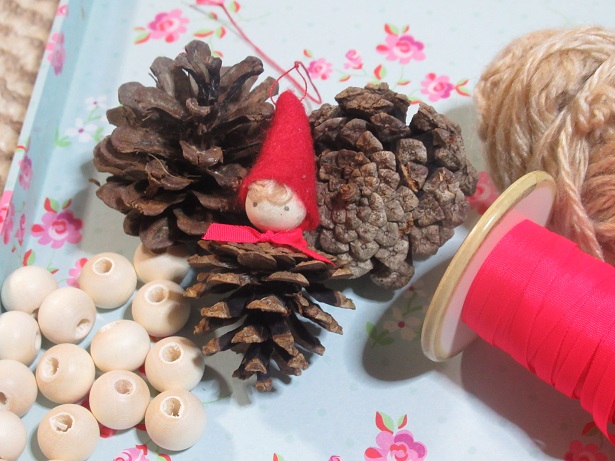 ★ヨーロッパのクリスマスオーナメントの素材には木の実や松かさなどがよく使われます。クリスマスは古来、自然の豊かな恵み
に感謝を捧げる祭礼であり、木の実や松かさなどは、まさに森の
恵みを象徴するものであったからです。
★今回は、ドイツやフィンランド、ハンガリーのツリー飾りの中から素朴で愛らしい「まつかさの妖精」をとりあげます。●準備するもの……まつかさ（高さ3㎝から5㎝程度）、ウッド
　　　　　　　ビーズ（12㎜～14㎜）、紙粘土少々、爪楊枝、
　　　　　　　フェルト布（赤）、毛糸少々、赤い木綿色少々、細いリボン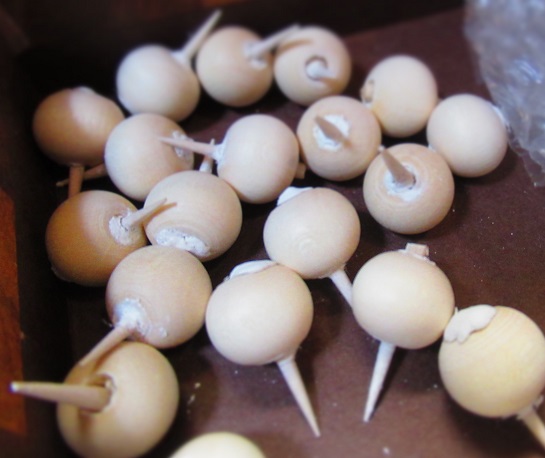 ●道具　　錐あるいは千枚通し、木工用ボンド、ハサミ、縫い針●作り方❶　松かさをきれいに洗って乾燥させる。生り口の中心に錐や千枚通しで穴をあけておく。❷　ウッドビーズの紐遠し穴に紙粘土を詰め、そこに爪楊枝を差し込んで人形の頭と首を作って乾燥させる。　　（高さ3㎝程度の松かさならウッドビーズは12㎜、5㎝程度なら14㎜）❸　赤いフェルトで帽子を縫う。
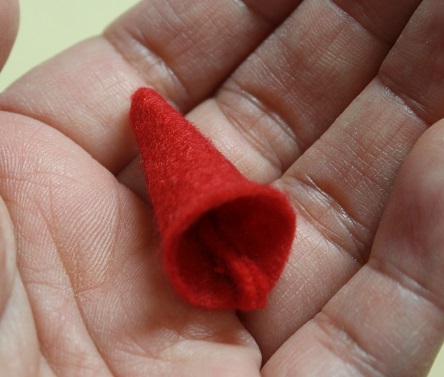 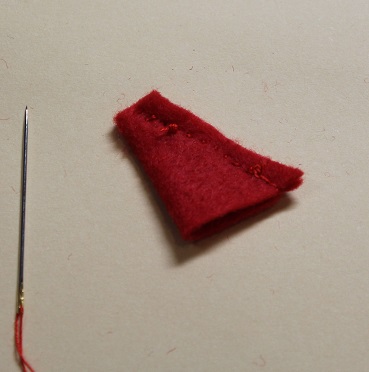 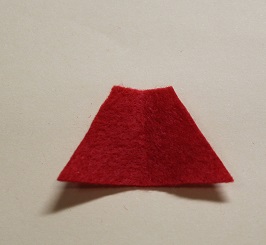 ❹　高さ1㎝ほど、2～3本の毛糸を束ね、妖精の前髪を作って木工用ボンドで額に貼り、そのあと、赤い　　フェルト帽の中に木工用ボンドをつけて妖精の頭にかぶらせる。❺　ウッドビーズ（頭）の下部から出した爪楊枝（首）に木工用
　　ボンドをつけ、松かさの中心に刺しとめる。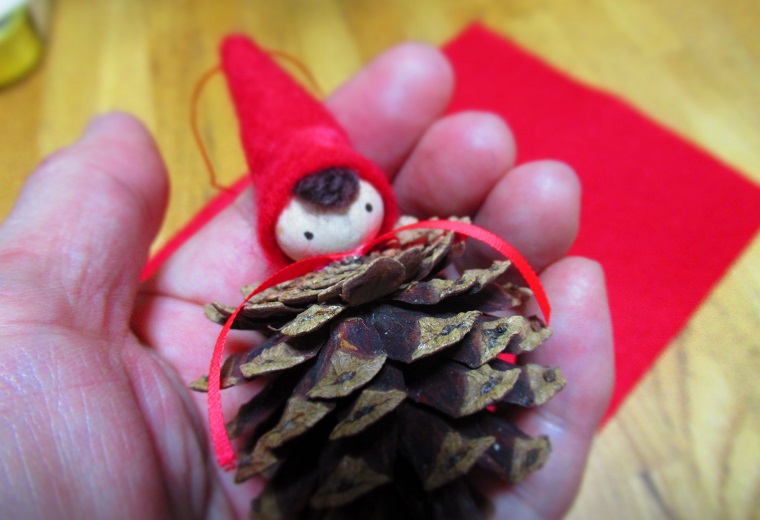 ❻　松かさにしっかり頭が着いたら、首元を細いリボンで飾り、
　　妖精の目を入れる。赤いフェルト帽の先につるし糸をつけて
　　完成させる。